Kurylo ViktorExperience:Position applied for: MasterDate of birth: 05.01.1972 (age: 45)Citizenship: UkraineResidence permit in Ukraine: YesCountry of residence: UkraineCity of residence: KyivContact Tel. No: +38 (044) 292-10-15 / +38 (067) 682-77-82E-Mail: kurylo@inbox.ruSkype: kurillo72U.S. visa: Yes. Expiration date 23.07.2019E.U. visa: NoUkrainian biometric international passport: Not specifiedDate available from: 01.03.2017English knowledge: GoodMinimum salary: 6000 $ per month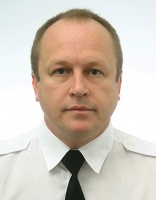 PositionFrom / ToVessel nameVessel typeDWTMEBHPFlagShipownerCrewingMaster02.07.2016-08.10.2016HH NorthContainer Ship90006300St.Kitts & NevisARKAASAPMaster15.05.2015-27.09.2015Miami traderContainer Ship34000-MaltaLomarUniteamChief Officer09.10.2014-14.02.2015Miami traderContainer Ship34000-MaltaLomarUniteamChief Officer13.01.2014-04.05.2014Miami traderContainer Ship34000-MaltaLomarUniteamChief Officer28.05.2013-07.10.2013Athens traderContainer Ship29195-MaltaLomarUniteamChief Officer13.07.2012-14.11.2012MSC AugustaContainer Ship21648-PanamaMSCMSCChief Officer11.09.2011-23.02.2012MSC AugustaContainer Ship21648-PanamaMSCMSCChief Officer22.10.2010-27.04.2011MSC AugustaContainer Ship34000-PanamaMSCMSC